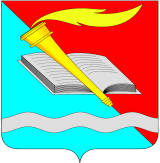 АДМИНИСТРАЦИЯ ФУРМАНОВСКОГО МУНИЦИПАЛЬНОГО РАЙОНА ПОСТАНОВЛЕНИЕ От 25.10.2021 г.                                                                                                № 744г. Фурманов О внесении изменений в постановление администрации Фурмановского муниципального района от 31.10.2014 № 964 «Об утверждении Положения о ведомственном контроле за соблюдением  трудового законодательства и иных нормативных правовых актов, содержащих нормы трудового права, в муниципальных учреждениях,  муниципальных унитарных предприятиях Фурмановского муниципального района»В соответствии с Конституцией Российской Федерации, Федеральным законом от 06.10.2003 № 131-ФЗ «Об общих принципах организации местного самоуправления в Российской Федерации», Законом Ивановской области от 13.04.2012 № 26-ОЗ «О ведомственном контроле за соблюдением трудового законодательства и иных нормативных правовых актов, содержащих нормы трудового права», в целях получения полной информации о деятельности муниципальных учреждений, муниципальных унитарных предприятий Фурмановского муниципального района, администрация Фурмановского муниципального районап о с т а н о в л я е т:1. Внести изменения в постановление администрации Фурмановского муниципального района от 31.10.2014 № 964 «Об утверждении Положения о ведомственном контроле за соблюдением  трудового законодательства и иных нормативных правовых актов, содержащих нормы трудового права, в муниципальных учреждениях,  муниципальных унитарных предприятиях Фурмановского муниципального района»:1.1. План проведения проверок муниципальных учреждений,  муниципальных унитарных предприятий Фурмановского муниципального района соблюдения трудового законодательства и иных нормативных правовых актов, содержащих нормы трудового права (Приложение №2) читать в новой редакции (прилагается).1.2. По тексту Положения о ведомственном контроле за соблюдением трудового законодательства и иных нормативных правовых актов, содержащих нормы трудового права, в муниципальных учреждениях, муниципальных унитарных предприятиях Фурмановского муниципального района (Приложение №1) слова «Глава администрации Фурмановского муниципального района» в соответствующем падеже заменить словами «Глава Фурмановского муниципального района» в соответствующем падеже.3. Отделу управления делами администрации Фурмановского муниципального района (Н.Г. Муратовой) довести настоящее постановление до сведения руководителей муниципальных учреждений, муниципальных унитарных предприятий Фурмановского муниципального района в течение пяти рабочих дней после дня его утверждения.4. Отделу автоматизации и информатизации администрации Фурмановского муниципального района (А.С. Лебедеву) разместить постановление на официальном сайте Фурмановского муниципального района.5. Контроль исполнения постановления оставляю за собой.6. Настоящее постановление вступает в силу с момента его подписания.И.о. главы Фурмановского муниципального района                                                              Д.В. ПоповН.Г. Муратова2-22-59Приложение 1к постановлению администрацииФурмановского муниципального районаот __________2021 № _____План проведения проверок муниципальных учреждений, муниципальных унитарных предприятий Фурмановского муниципального района соблюдения трудового законодательства и иных нормативных правовых актов, содержащих нормы трудового права№п/пМуниципальное учреждение, муниципальное унитарное предприятие Фурмановского муниципального районаСрок проведения проверкиНаименование органа местного самоуправления, осуществляющую проверку1.Муниципальное унитарное предприятие жилищно-коммунального хозяйства Фурмановского муниципального районаОктябрь 2022 годаАдминистрация Фурмановского муниципального района2.Муниципальное бюджетное учреждение дополнительного образования Детская музыкальная школа Фурмановского муниципального районаНоябрь 2022 годаАдминистрация Фурмановского муниципального района